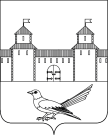 от 05.08.2016 № 1380-пО присвоении почтового адресанежилому зданию (овощехранилищу)	Руководствуясь статьей 16 Федерального закона от 06.10.2003 №131-ФЗ «Об общих принципах организации местного самоуправления в Российской Федерации», постановлением Правительства Российской Федерации от 19.11.2014 №1221 «Об утверждении Правил присвоения, изменения и аннулирования адресов», статьями 32, 35, 40 Устава муниципального образования Сорочинский городской округ Оренбургской области, свидетельством о государственной регистрации права серии 56-АБ  №814010 от 26.10.2012,  кадастровой выпиской о земельном участке от 13.08.2010 №56/10-75285, техническим планом здания от 15.07.2016 и поданным заявлением (вх.№4747 от 21.07.2016) администрация Сорочинского городского округа Оренбургской области постановляет:Присвоить адрес нежилому зданию (овощехранилищу), общей площадью 24 кв.м., расположенному в границах земельного участка с кадастровым номером 56:30:0402001:306, почтовый адрес: Российская Федерация, Оренбургская область, Сорочинский городской округ, пос.Гамалеевка-1, ул.Железнодорожная, № 52, строение 1.Контроль за исполнением настоящего постановления возложить на главного архитектора муниципального образования Сорочинский городской округ Оренбургской области – Крестьянова А.Ф.Настоящее постановление вступает в силу со дня подписания и подлежит размещению на Портале муниципального образования Сорочинский городской округ Оренбургской области.И.о. главы муниципального образованияСорочинский городской округ – первый заместитель главы администрации городскогоокруга по оперативному управлению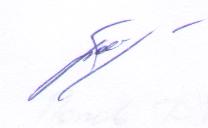 муниципальным хозяйством                                                            А.А. БогдановРазослано: в дело, прокуратуре, Управлению архитектуры, ОУИ, Кузнецову В.Г., заявителюАдминистрация Сорочинского городского округа Оренбургской областиП О С Т А Н О В Л Е Н И Е